            проект                                              		   
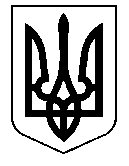 УКРАЇНАНОСІВСЬКА  МІСЬКА  РАДАНОСІВСЬКОГО  РАЙОНУ ЧЕРНІГІВСЬКОЇ  ОБЛАСТІВИКОНАВЧИЙ  КОМІТЕТР І Ш Е Н Н Я18  грудня  2018 року              	      м. Носівка	   	          	   № Про внесення змін до переліку об’єктів,фінансування яких здійснюється за рахунок державного бюджету	 В зв’язку з необхідністю  першочерговості проведення робіт по реконструкції в рамках відновлення системи вуличного освітлення частини  вул. Заводська, вул. Михайла Заболотного, вул. Автоколонна, вул. Проїжджа, провул. Проїжджий від КТП-149 в м. Носівка, Чернігівської області II черги.  керуючись статтями 28, 30  Закону України „Про місцеве самоврядування в Україні»  та п.6 постанови  Кабінету Міністрів України від 06.02.2016 із змінами «Про затвердження Порядку та умов надання субвенції з державного бюджету місцевим бюджетам на здійснення заходів щодо соціально-економічного розвитку окремих територій», виконавчий комітет міської ради вирішив:Внести редакційні уточнення в назву об’єкта «Реконструкція в рамках відновлення системи вуличного освітлення частини  вул. Заводська,                     вул. Михайла Заболотного, вул. Автоколонна,   вул. Проїжджа,                       пров. Проїжджий від КТП-149 в м. Носівка, Чернігівської області з виділенням черговості: 1 черга - вул. Заводська, вул. Михайла Заболотного,                          вул. Автоколонна», фінансування якого здійснюється за рахунок державної субвенції відповідно до розпорядженні КМУ від 07.11.2018 р. №867-р «Деякі питання розподілу у 2018 році субвенції з державного бюджету місцевого бюджету на здійснення заходів щодо соціально-економічного розвитку окремих територій» замінивши слова «І черга» на слова                         «ІІ черга» .Контроль за виконанням даного рішення покласти на начальника фінансового управління міської ради Пазуху В.І. та начальника відділу бухгалтерського обліку та звітності  - головного бухгалтера виконавчого апарату міської ради Самокиш В.С.  Міський  голова                                                     В.М.Ігнатченко        